Organization of the Nervous SystemThe nervous system is the master ____________________________ and _____________________________ system of the body.The nervous system has 3 main functions:Uses ____________________________________ to monitor changes inside and outside of the body. (_____________________________________)________________________________:  Processes and interprets sensory input and makes decision. ______________________________________: Responds by muscles or glands.  (_____________________________________) Organization of the Nervous System_____________________________________________ Nervous System (CNS):_________________________ and _______________________________Command center_______________________________ incoming sensory informationMake decisions based on ______________________________________________. _____________________________________________ Nervous System (PNS): ______________________________ that extend from the brain and spinal cord.Sensory (________________________________) Division:Deliver impulses _____________________________________ from various parts of the body.Motor (________________________________) Division:  Carries impulses _____________________________________ to muscles and glands.NeuronDendrites______________________ the _________________________ for receiving incoming information.Axon: Carries information from the _____________________________ to a neighboring neuron.Myelin Sheath: Insulating ________________________ that increase the rate of signal transmissions Node of Ranvier: __________________ axon; allows ____________________________________ to jump from node to node. Axon Terminals: Release chemicals called _________________________________________. Supporting Cells:  CNS6 Cell Types Total:  4 CNS; 2 PNS______________________________________: ____________________________________ microorganisms that could be harmful to the CNS.  A type of macrophage.Astrocytes: Most abundant; _________________________________ the neurons in place by attaching to _____________________________.  Also serve as a ________________________(blood supply) to neurons.Ependymal Cell: Line the brain & spinal cord ________________________(dorsal).  Have _______________ that help to circulate the cerebro-spinal fluid.Oligodendrocytes:  _________________________ axons of neurons to form __________________ sheaths. Supporting Cells: PNSSchwann Cells:  Help form _______________________________________; also engulf deteriorating cell debris & aid in __________________________________.Satellite Cells:  Surround the _______________________________ and regulate chemical environment. Resting PotentialA neuron sends messages ________________________________________.Ions are _________________ & ______________ (positive)A neuron is at rest when it is not sending a signal and is in a ___________________________ charged state.Even at rest, the neuron allows __________ to pass.Neuron pumps ____________ Na ions out for every ___________ K ions it pumps in.At rest, there are more ____________ ions ___________________________ and more __________ ions ______________________________.Action PotentialOccurs when a neuron sends ____________________________ down the ____________________.Electrical activity created by a ___________________________________ current.A ______________________________ must make the neuron reach its _____________________________ in order to fire an action potential.Stimulus causes _________ channels to open and Na+ rushes ________________the neuron, depolarizing it.___________ rushes out of the cell, ___________________________ the depolarization.Autonomic Nervous SystemPart of the PNS.Has 2 divisions:  _________________________________ & _____________________________________.Controls ____________________________, digestion, respiration rate, salivation, & perspiration.SympatheticNeurons begin in the ________________________ & _______________________ region of the spinal cordFunctions in actions that require a _____________________ response.“__________________________________________” response.ParasympatheticNeurons begin in the _______________________ & ______________________ regions of the spinal cord.Functions in actions that do not require an immediate _________________________.“_________________________________________”Constant _______________________________________ to Sympathetic N.S.Reflexes_______________________________, rapid actions; usually for survival.Most reflexes don’t have to travel to the _________________________, as they need to happen quickly._____________________________________:Receptors are ________________________________.Signal travels along ____________________________ neuron to _______________________.Signal is passed onto a ___________________________________._______________________________________ is stimulated.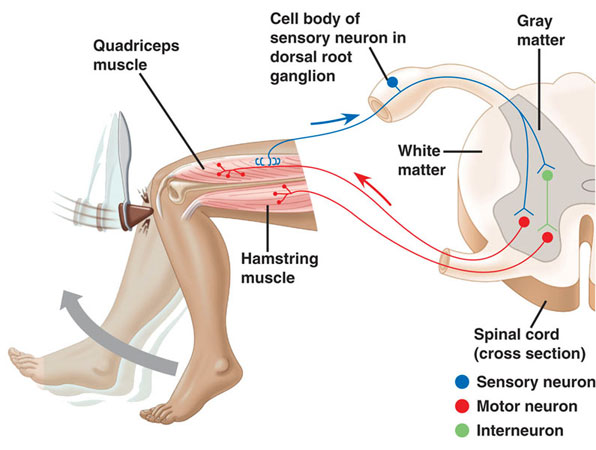 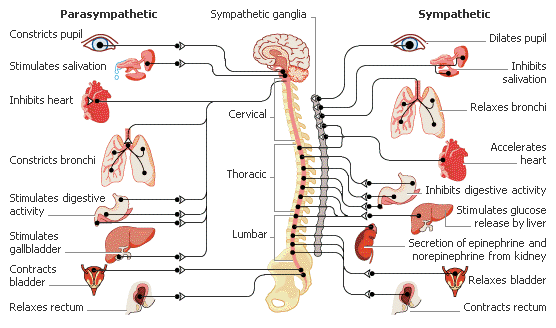 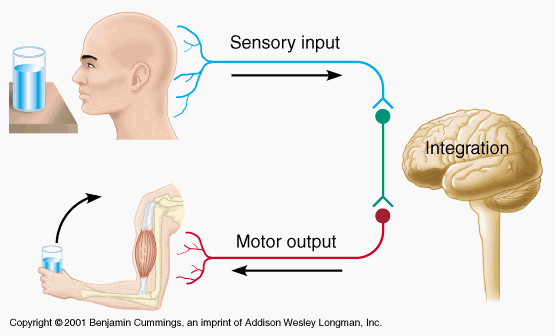 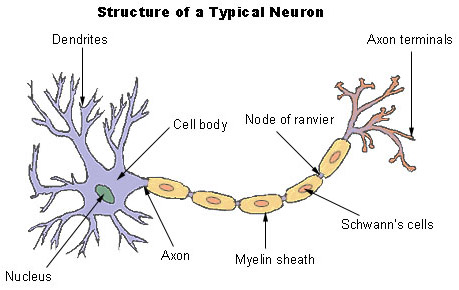 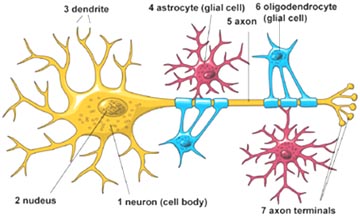 